 Village of Wellsville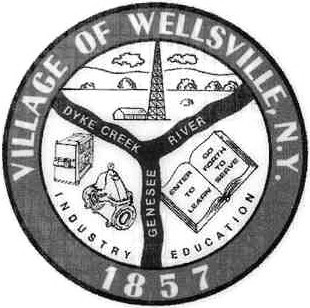 Office of the Clerk23 North Main Street * Wellsville, New York 14895Phone: (585) 596-1754 * FAX: (585) 593-7260711(TDD)VILLAGE BOARD MEETING AGENDA10-24-2022Pledge to the FlagAccept the minutes for the Regular Meeting held on October 10, 2022.VISITORS:MAYOR’S BUSINESS:Request acceptance and approval of Resolution No. 22/23-20, Agreement Between Village of Wellsville and Wellsville Central School for School District Resource Officer.Discuss Amendment to the current AFCME Local 2574 A&B contract – adding HMEO titles to Grades 9 and 10; deletion of DPW Working Supervisor from Grade 10.Discuss a newly formed group, Wellsville Monarchs, and their efforts to sustain and promote new monarch habitats.TRUSTEES’ BUSINESS:	PEARSON:Request acceptance and approval of the vouchers as listed in the Abstract of Vouchers dated October 24, 2022.Request acceptance and approval of the Treasurer’s financial reports, posting journal and bank reconciliations for September 2022.MONROE:Nothing to discussROESKE:Nothing to discussFAHSNothing to discussPOLICE DEPT:Request acceptance and approval of the resignation of part-time Patrol Officer James Cady.FIRE DEPT:Nothing to discussDPW:Nothing to discussATTORNEY:Nothing to discussTREASURER:Nothing to discuss